PTA Summer Fayre 2019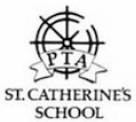 
The St Catherine’s Summer Fayre will be held on Saturday 18 May, between 12:00 and 3:00pm, with an exciting range of stalls and activities for all the family. We look forward to seeing you there! Look out for requests for help via your Class Representatives very soon!  Stalls have been allocated to each class and volunteers will be very much needed to run those stalls on the 18th May, 12-3pm.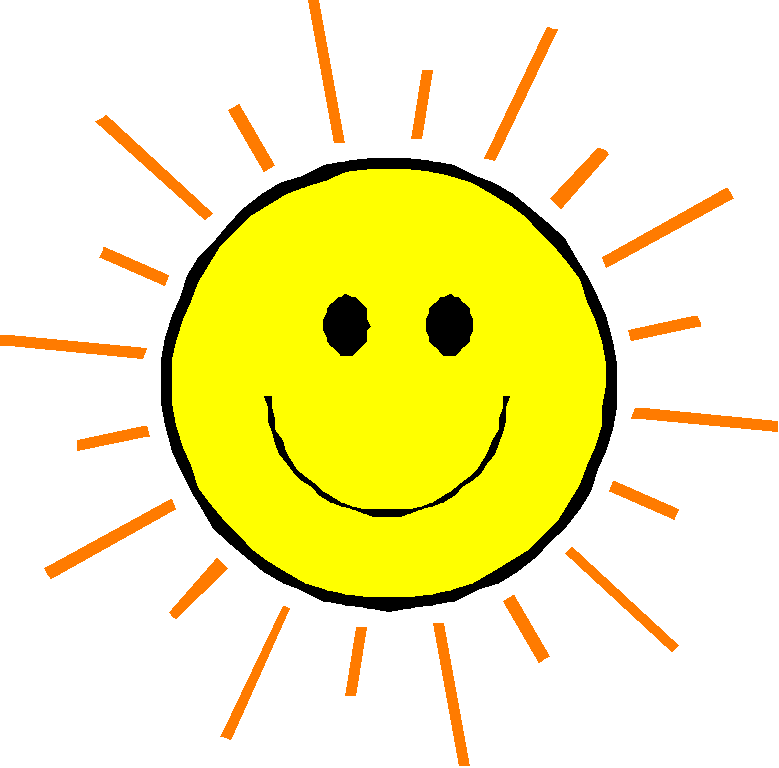 Non-uniform days:
Help needed: If you can help ticket donated items in the dining hall on the mornings of 10th and 17th May, all help will be very welcome!Brochure Cover CompetitionWe would like to invite the children to create a bright, eye-catching brochure cover for the Summer Fayre.The artwork should be A4, portrait layout and should include the following information:St. Catherine’s Summer Fayre 2019
18th May 12.00pm- 3.00pmFor all entries:Please write your child’s first name and class on the back of their artwork.Submitted to the school office by Friday 26th April, marked ‘for the attention of the PTA, brochure cover entry’.All entries will be on display during the Fayre so everyone can admire all the wonderful work!Poster Artwork
We also welcome bold, bright, beautiful posters from the children to display all around the school ahead of the Fayre.This is not a competition, every poster submitted will be put on display to celebrate the amazing artwork and advertise the fayre. Please make sure the posters contain the key details about the Fayre:St. Catherine’s Summer Fayre 201918th May 12.00pm- 3.00pmAll poster designs should be completed and returned to the Office by Friday 26th April (for the attention of the PTA), but we will put posters up on display as they are completed so we can all admire the work for as long as possible.Raffle Prizes, Auction Lot Donations & Brochure AdvertisingCan you help?  As ever, we would be very grateful for any donations of prizes and auction lots.  Please also let us know if you would like to advertise in the Summer Fayre brochure: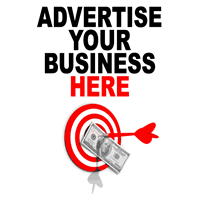 contact the PTA on ptastcatherinesschool@gmail.com, via Twitter (@stcatspta), or Facebook (St Catherine’s Parents).If you would like to place an advert in the Summer Fayre brochure, artwork should be emailed to the PTA by Friday 3rd May.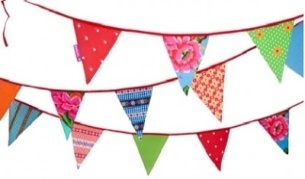 A huge thanks, as always, for your on-going support.The PTAFriday 10 May:Non-uniform day in exchange for a donation of sweets/candy.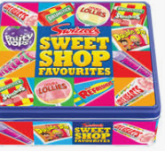 Friday 17 May:Non-uniform day in exchange for bottles 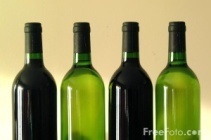 